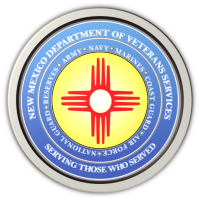 Michelle Lujan Grisham                                                                                                GovernorSonya L. Smith                                                                                                             Cabinet Secretary DVS Presents the First-Ever Southern New Mexico Honor Guard Training ConferenceThe New Mexico Department of Veterans Services (DVS), along with the New Mexioc National Guard and AARP-New Mexico, presented the first-ever Southern New Mexico Honor Guard Training Conference. The conference provides a learning opportunity for  the state’s all-volunteer Honor Guards that render military honors at the majority of the state’s funerals of veterans.Training was provided by New Mexico National Guard Honor Guards.https://www.youtube.com/watch?v=XYcxHjMLWjQ